ООО «ГазТеплоСтрой»8(83147)73655, 89108900115 АндрейОпросный лист сигнализатора СЖУ-1, СЖУ-1-2 Код заказа ультразвукового сигнализатора уровня СЖУ-1-0Пример записи СЖУ-1 – 1 – Ш(G3/4) – 100 – 6 – 80 – Д – 3 – 5 – 0 – З1        2    	3           4      5     6      7     8    9   10   11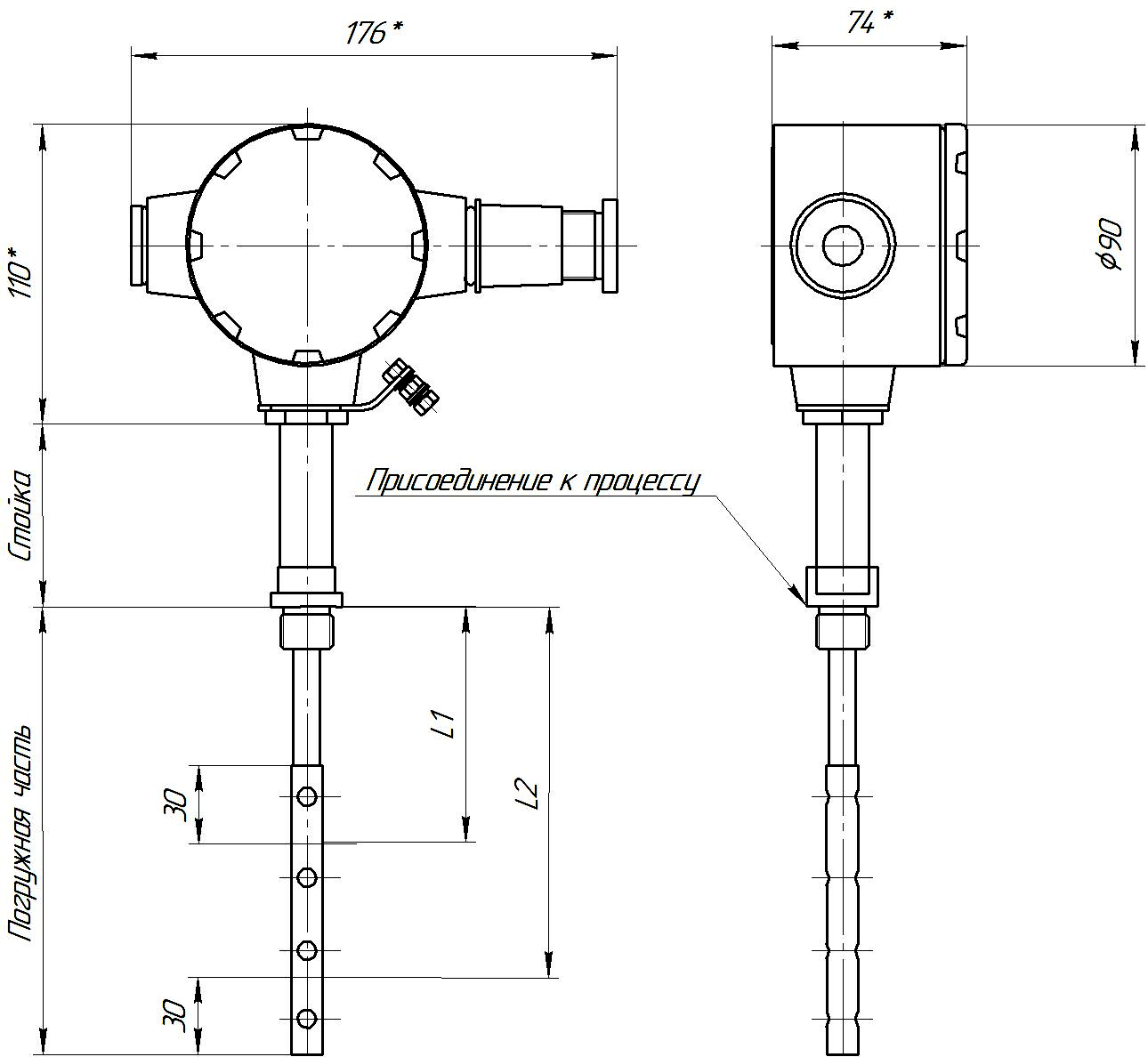 1Предприятие, вид промышленности, тел/e-mail, контактное лицо2Информация о процессе: контролируемая жидкость, ее температура и давление, кристаллизация, налипание, насыщение пузырьками газа3Диапазон изменения температур окружающей среды4Особенности места предполагаемой установки прибора и его ориентация в пространстве (при необходимости приложить эскиз)5Характеристики подводящего кабеля или желаемая модель кабельного ввода, или количество кабельных вводов (1 или 2)6Код заказа согласно примеру записи7Примечания (Дополнительное оборудование)1.Модель1.МодельСЖУ-1Сигнализатор уровня жидкости со стержневым чувствительным элементом, с одной точкой срабатыванияСЖУ-1-2Сигнализатор уровня жидкости со стержневым чувствительным элементом, с двумя точками срабатывания*Для заказа сигнализатора Российского Морского Регистра Судоходства или Российского Речного Регистра в маркировке добавляется «-С», а в примечании указывается вид регистра (например: СЖУ-1-С)*Для заказа сигнализатора Российского Морского Регистра Судоходства или Российского Речного Регистра в маркировке добавляется «-С», а в примечании указывается вид регистра (например: СЖУ-1-С)2. Материал корпуса (IP67)2. Материал корпуса (IP67)0Алюминиевый сплав1Нерж. сталь 12Х18Н10Т2Нерж. сталь 12Х18Н10Т компактный (для одноточечных сигнализаторов СЖУ-1)3. Присоединение к процессу3. Присоединение к процессуШ(ХХ)Штуцер, в скобках указывается параметры резьбы (Пример: для дюймовой Ш(G3/4), для метрической Ш(М20*1,5))Г(ХХ)Накидная гайка, в скобках указывается требуемая резьба Ф (ХХ-ХХ-ХХ, ХХХ)Фланец, в скобках указываются параметры фланца на сигнализаторе (Пример: Ф(1-50-40-12Х18Н10Т))ХХХОсобое исполнение, указывается отдельно, вне кода заказа4. Высота стойки, от 60 до 600 мм4. Высота стойки, от 60 до 600 ммХХУказать необходимую высоту стойки датчика в мм.Рекомендации:-60...+150 С (высота стойки 100 мм и больше)-60...+250 С (высота стойки 200 мм и больше)-196...+350 С (высота стойки 250 мм больше)-196...+400 С (высота стойки 300 мм и больше)5.Давление процесса5.Давление процесса6До 6,3 МПа10До 10 МПа16До 16 МПа25До 25 МПа35До 35 МПа6. Указать длину погружной части в мм (от 60 до 8000 мм)6. Указать длину погружной части в мм (от 60 до 8000 мм)ХХДлина погружной части в мм (для двухточечного исполнения перечислить все расстояния L1/L2)7.Расстояние до точек срабатывания от 60 до 1500 мм (Для СЖУ-1-2)7.Расстояние до точек срабатывания от 60 до 1500 мм (Для СЖУ-1-2)ХХУказать расстояние до точек срабатывания в мм.8.Вид взрывозащиты прибора8.Вид взрывозащиты прибораНБез средств взрывозащитыД1Ех d IIС T6 Gb - взрывонепроницаемая оболочкаИ0Ех ia IIC T6 Ga Х - искробезопасная цепь9.Выходной сигнал9.Выходной сигнал0Сухой контакт DPDT/SPDT (возможно только для одноточечного исполнения)14/20 мА двухпроводная система28/16 мА двухпроводная схема37/14 мА двухпроводная схема4NAMURХХСпец. исполнение выходного сигнала (указывается вне кода заказа)10. Время задержки срабатывания, от 0,1 до 10 с(Можно сделать настраиваемым параметром)10. Время задержки срабатывания, от 0,1 до 10 с(Можно сделать настраиваемым параметром)ХУказать необходимое время задержки срабатывания в секундах11. Вариант исполнения11. Вариант исполнения0Стандартное (гарантия 2 года, срок службы 12 лет)УУсиленное (гарантия 3 года, срок службы 20 лет)12.Наличие защиты12.Наличие защиты0Защита отсутствует (возможно только для 1-точечного прибора)ЗНаличие защитного чехла для ЧЭ (перфорированная металлическая труба)ИЗИзогнутый чувствительный элемент